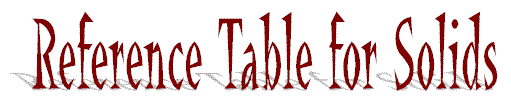 Volume (V) and Surface Area (SA) Formulas
Note:  Surface area formulas may need to be amended if the figure has "open" surfaces,
such as when working with a box without a lid or with an empty paper towel roll.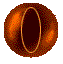 Volume is measured in cubic units.
Surface area is measured in square units.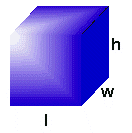 Rectangular SolidV=lwhSA=2lh + 2hw + 2lw
This formula assumes a "closed box", with all 6 sides.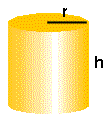 Cylinder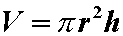 
This formula assumes a "closed container", with a top and bottom..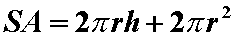 (optional formula)
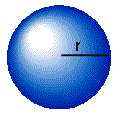 Sphere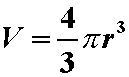 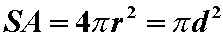 (optional formula)
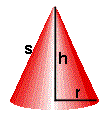 Cone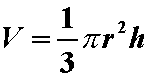 
This formula assumes a "closed container", with a bottom..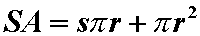 